SLR-46-16	R148.01 – Proposal to amend Par. 3	3.		Administrative provisions3.1.		Application for approval3.1.1.	The application for type approval shall be submitted by the holder of the trade name or mark or by his duly accredited representative.3.1.2.	It shall be accompanied by:3.1.2.1.	drawings, sufficiently detailed to permit identification of the type and, if applicable, of the category of the lamp, showing:(a)	Geometrically in what position(s) the lamp (and if applicable for  category S3 or S4 stop lamps the rear window) may be mounted on the vehicle;(b)	The axis of observation to be taken as the axis of reference in the tests (horizontal angle H = 0°, vertical angle V = 0°); and the point to be taken as the centre of reference during the tests;(c)	The limit of the apparent surface of the function(s);(d)	The  and arrangement intended for the approval marking or the “Unique Identifier”;(e)	In case of light- module(s) the space reserved for the specific identification code(s) of the module(s);(f)	In the case of an interdependent lamp system, the interdependent lamp or the combination of interdependent lamps that fulfil the relevant requirements.3.1.2.2.	A brief technical description stating in particular:(a)	;()	he light source module specific identification code;(d)	In the case where the lamp also has to be approved with LED substitute light source(s) according to UN Regulation No. 128;(e)	In the case of a category  S3 or S4 stop lamp, which device is intended to be mounted inside the vehicle, the technical description shall contain the specification of the optical properties (transmission, colour, inclination, etc.) of the rear window(s).3.1.2.3.	n the case of a type of lamp differing only by the trade name or mark from a type that has already been approved it is sufficient that the application is accompanied by:3.1.2.3.1.	A declaration by the lamp manufacturer that the type submitted is identical (except in the trade name or mark) with and has been produced by the same manufacturer as the type already approved, the latter being identified by its approval number;3.1.2.3.2.	Two samples bearing the new trade name or mark or equivalent documentation.3.1.2..	If not otherwise specified for the relevant lamp, the following samples:	(a)	Two complete samples of the lamp.		If application is made for the approval of lamps which are not identical but are symmetrical and suitable for mounting one on the left and one on the right side of the vehicle, the two samples submitted may be identical and be suitable for mounting only on the right or only on the left side of the vehicle;(b)	For a variable-intensity lamp, a sample of the variable intensity control or a generator providing the same signal(s).3.1.2..	In the case of a lamp which is intended to be mounted inside the vehicle, a sample plate or sample plates (in case of different possibilities) having the equivalent optical properties corresponding to those of the actual rear window(s).3.2.	Approval3.2.1.		A separate approval is required for each lamp listed in paragraph 1.3.2.2.	When two or more lamps are part of the same unit of grouped, combined or reciprocally incorporated lamps, approval may be granted only if each of these lamps satisfy the provisions set out in this Regulation or in another Regulation. Lamps not satisfying the provisions of any of those Regulations shall not be part of such unit of grouped, combined or reciprocally incorporated lamps.3.2.3.	If the type of lamp(s) submitted for approval in pursuance of paragraph 3.1. meets the requirements of this Regulation, approval shall be granted. All the devices of an interdependent lamp system must be submitted for type approval by the same applicant.3.2.3.1.	Notice of approval or of extension or refusal or withdrawal of approval or production definitely discontinued of a type of a lamp pursuant to this Regulation shall be communicated to the Contracting Parties to the 1958 Agreement which apply this Regulation, by means of a form conforming to the model in Annex 1;3.2.3.2.	An approval number shall be assigned to each type of lamp approved and shall be indicated for each lamp in the communication form in Annex 1.A contracting party may assign the same approval number to light-signalling devices or systems incorporating a number of lamps but shall not assign the same number to another type of lamp of the same function.3.2.4. 	The symbols identifying the light signalling lamp (function) for which type approval has been grantedTable 1List of symbols (full list is provided in Annex 1 "Communication")3.2.5.	The applicable change indexes for each device relating to the series of amendments shall be as follows (see also paragraph 6.1.1.):Table 2Series of amendments and change index* Notes to Table 2:A dash “-“ means that this function is not available for type approvals according to the corresponding series of amendments.3.3.	Approval marking3.3.1.	General provisions3.3.1.1.	Every device belonging to an approved type shall comprise a space of sufficient size for the Unique Identifier (UI) as referred to in the 1958 Agreement and other markings as defined in paragraph 3.3.4.2. to 3.3.4.6. or, if technically not possible, the approval marking with the additional symbols and other markings as defined in paragraphs 3.3.4.2. to 3.3.4.6.3.3.2.	The approval marking shall consist of:3.3.2.1.	 circle surrounding the letter "E" followed by the distinguishing number of the country which has granted approval.3.3.2.2. 	The numberprescribed in paragraph 3.2.3.2.3.3.2.3. 	The symbols identifying the light signalling lamps prescribed in paragraph 3.2.4.3.3.2.4.	The number of this Regulation followed by the letter 'R' and the two digits indicating the series of amendments in force at the time of issue of the approval.3.3.2.5.	The following additional symbol (or symbols):3.3.2.5.1.	On lamps which cannot be mounted on either side of the vehicle indiscriminately, a horizontal arrow showing in which position the lamp is to be mounted.3.3.2.5.1.1.	The arrow shall be directed outwards from the vehicle in the case of:(a)	Direction indicators categories 1, 1a, 1b, 2a, 2b, 11, 11a, 11b, 11c and 12;(b)	Front or rear position lamps, front or rear end-outline marker lamps;(c)	Reversing lamps in case of reduced light distribution of two reversing lamps.3.3.2.5.1.2.	The arrow shall be directed towards the front of the vehicle in the case of direction indicators of categories 5 and 6 and combined parking lamps3.3.2.5.1.3.	For direction indicators of category 6 an indication "R" or "L" shall be shown on the lamp, indicating the right or left side of the vehicle.3.3.2.5.2.	If applicable, to the right side of the symbol mentioned in paragraph 3.2.4.:(a)	The additional letter "D", on lamps which may be used as part of an assembly of two independent lamps;(b)	The additional letter "Y", on lamps which are used as part of an interdependent lamps system.3.3.2.5.3.	On lamps with reduced light distribution, see paragraph 1.3. of Annex 3, a vertical arrow starting from a horizontal segment and directed downwards.3.3.3.	The approval marking may be replaced by the Unique Identifier (UI), if available. The Unique Identifier mark shall follow the format in the example shown below:Figure IUnique identifier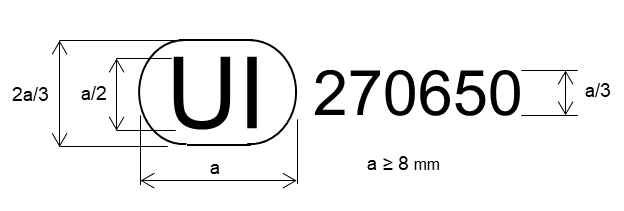 The above Unique Identifier marked on the lamp shows that the type concerned has been approved and that the relevant information on that type approval can be accessed on the UN secure internet database by using 270650 as the Unique Identifier.3.3.4.	Marking requirements3.3.4.1.	In any case the approval marking or the Unique Identifier as well as the category or categories of LED substitute light source(s) prescribed, if any, shall be visible when the lamp is fitted on the vehicle or when a movable part such as the hood or boot lid or a door is opened.3.3.4.2.	The approval marking shall be placed on an inner or outer part (transparent or not) of the lamp which cannot be separated from the transparent part of the lamp emitting the light.3.3.4..	ear the trade name or mark of the applicant; 3.3.4..	ith the exception of lamps with non-replaceable light sources, bear a marking indicating:(a)	The category or categories of light source(s) prescribed; 	in the case where the lamp has been approved for LED substitute light source(s), also the category or categories of the LED substitute light source(s);3.3.4..	n the case of lamps with:(a)	An electronic light source control gear; or(b)	A variable luminous intensity control; and/or(c)	A secondary operating mode; and/or(d)	Non-replaceable light sources3.3.4..	3.3..	Grouped, combined or reciprocally incorporated lamps3.3..1.	Where grouped, combined or reciprocally incorporated lamps have been found to comply with the requirements of several UN Regulations, a single approval mark or UI may be affixed. This  may be located anywhere on the grouped, combined or reciprocally incorporated lamps, provided that:3.3..1.1.	It is visible after their installation;3.3..1.2.	No part of the grouped, combined or reciprocally incorporated lamps that transmits light can be removed without at the same time removing the approval mark.3.3..2.	The size of the components of a single approval mark shall not be less than the minimum size required for the smallest of the individual marks by the pertinent UN Regulations under which approval has been granted.3.3..3.	Annex 7 gives examples of approval markings for grouped, combined or reciprocally incorporated lamps with all the additional symbols mentioned above.3.3..4.	Lamps reciprocally incorporated with other lamps, of which the lens may also be used for other types of devices. The provisions laid down in paragraph 3.3.. are applicable.3.1.Application for approvalChanges3.1.2.Components of the type approval3.1.2.1.DrawingsText clarified3.1.2.2.Brief technical descriptionParts of the description summarized under 3.1.2.2.3.1.2.3.Lamps differing by tradename only-3.1.2.4.Variable intensityMoved to 3.1.2.2.3.1.2.5.Non replaceable light source lifetimeMoved to 3.1.2.2.3.1.2.6.Different installation position descriptionMoved to 3.1.2.2.3.1.2.4.Two samplesRenumbered3.1.2.5.Mounted inside + window sampleRenumbered3.2.Approval3.2.1.Separate for each lamp (function)-3.2.2.When lamps combined each has to fulfil-3.2.3.When fulfilling type approval granted-3.2.4.Symbols identifying the lamp (function)See remark3.2.5.Change indexSee remarkLamp (function)SymbolParagraphDaytime running lampRL5.4.Front direction indicator lamp1, 1a, 1b, 11, 11a, 11b, 11c5.6.Front end-outline marker lampAM5.1.Front position lamp for category L vehicleMA5.1.Front position lampA5.1.Manoeuvring lampML5.10.Parking lamp (Forward and rearward facing)77R5.3.Rear direction indicator lamp (steady)2a5.6.Rear direction indicator lamp (variable)2b5.6.Rear direction indicator lamp for category L vehicle125.6.Rear end-outline marker lamp (steady)RM15.2.Rear end-outline marker lamp (variable)RM25.2.Rear fog lamp (steady)F15.9.Rear fog lamp (variable)F25.9.Rear position lamp for category L vehicleMR5.2.Rear position lamp (steady)R15.2.Rear position lamp (variable)R25.2.Rear-registration plate illuminating lampL5.11.Rear-registration plate illuminating lamp for category L vehicleLM15.11.Reversing lamp (note: the letters A and R may be mingled)AR5.8.Side direction indicator lamp5, 65.6.Side marker lamp for all vehicle categoriesSM15.7.Side marker lamp for M1 vehiclesSM25.7.Stop lamp (central high mounted) (steady)S35.5.Stop lamp (central high mounted) (variable)S45.5.Stop lamp for category L vehicleMS5.5.Stop lamp (steady)S15.5.Stop lamp (variable)S25.5.Series of amendments to the Regulation0001Function (Lamp)Change Index for the specific function (lamp)Change Index for the specific function (lamp)Change Index for the specific function (lamp)Daytime running lamp0[..]Front direction indicator lamp0[..]Front direction indicator lamp (Vehicle category L)0[..]Front end-outline marker lamp0[..]Front position lamp0[..]Front position lamp (Vehicle category L)0[..]Manoeuvring lamp0[..]Parking lamp0[..]Rear direction indicator lamp 0[..]Rear direction indicator lamp (Vehicle category L)0[..]Rear end-outline marker lamp0[..]Rear fog lamp0[..]Rear position lamp0[..]Rear position lamp (Vehicle category L)0[..]Rear-registration plate illuminating lamp0[..]Rear-registration plate illuminating lamp (Vehicle category L)0[..]Reversing lamp0[..]Side direction indicator lamp0[..]Side marker lamp0[..]Stop lamp0[..]Stop lamp (Vehicle category L)0[..]Stop lamp (central high mounted)0[..]3.3.Approval marking & UITitle changed3.3.1.General provisionsText moved to 3.3.2.3.3.2.Approval markingAdded clarification about “approval mark”Text movedRenumbered3.3.3.UISubtitle added	3.3.4.Marking requirementsFollowing SLR-45-06 Rev.1Double text deletedMissing text insertedText reordered3.3.5.Marking locationSubtitle addedText as before but summarized here3.3.6.Grouped, combined….Small clarifications and double text deleted